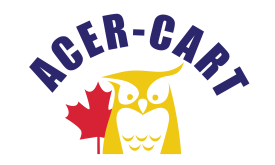 Association canadienne des enseignantes et des enseignants retraitésCanadian Association of Retired TeachersDate 	: October 5, 2017From	: Roger Régimbal Executive DirectorObjet 	: Activity ReportSince the AGM things have been quite slow. I dealt with issues that stemmed from that meeting. I also took a 40-day road trip, across Canada and northern USA. It was hard to get back into the mould once September came around.RepresentationCTF AGM. I co-chaired that meeting. Although I was not officially representing ACER-CART I managed to enter into discussion with many active teacher leaders from across the country and made them aware of our existence, as did our President Brian.RTO/ERO Seniors Day on Parliament Hill. I was invited as RTO’s Chair of the pension committee and as a member of the coalition for Pension protection, representing ACER-CART on Bill 27 to accompany the executive and the PAC committee as they lobbied for seven different issues, quite aligned with our priorities. The documents given to elected members can be found under Ontario’s report. It was a very successful day.CTF-FCE World Teachers Day. On October the fifth I will attend a wine and cheese at CTF to honour teachers.CMA 150th. On October 18th, I was invited by CMA to attend a festive gathering on parliament hill. They are celebrating their 150’ anniversary.FinancialMembershipMembership dues are to be paid as of the 30th of October. Notice was sent out in October. Year-end Financial ReportThe year-end financial report shows assets of $72,752. Analysis shows that our expenditures are $8,490 less than our revenues. Reserve FundWe have $44,350. The amount is in line with the aim of $42,000 that was set 4 years ago.Liability InsuranceWe have received a notice that our liability insurance is up for renewal. I have sent in the proper forms. Coalition for Pension Security The Coalition for Pension Security met once on September 21st. I had requested that Gerry be put on the mailing list, but because Helen, the secretary retired, the request was not acted upon. It has since been rectified.At the meeting, NFRA indicated that they are scrutinizing the environment to see if there is any indication as that when the Feds will proceed with the second reading of this bill. They have heard nothing and are even wondering what has happened with all the spring consultations. Needless to say, they are prepared for action as soon as they become aware of any changes. They also continue to meet with Ministers and MPPs on this issue. Other participating groups have reported the same.WebsiteThe chair of the communication committee and I will meet in early November to review the existing website and propose changes to make it more dynamic. The developer will then make the proper changes.Motion TrackerMotion Tracker has been updated. Conference call dates.Dates for the next conference calls are:January 11, 2018 March    22, 2018Thank you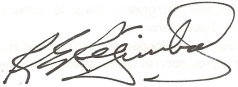 Roger Régimbal Executive director